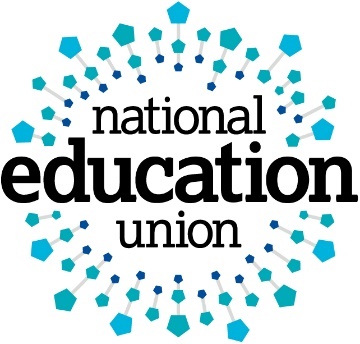 REGIONAL OFFICERBased in the NEU Northern Ireland Office (Belfast BT15 3GU)Part-time (2 days per week), Fixed Term Contract until 31/12/2024Commencing salary £52,810 per annum, plus £1,308 lunch allowance (to be paid pro-rata)The National Education Union is a force for change in the world of education, bringing together more than 450,000 teachers, lecturers, support staff and leaders working in maintained and independent schools and colleges across the UK.We are currently looking to recruit a part-time Regional Officer in our Northern Ireland office in Belfast on a part-time (job-sharing) basis for 2 days per week, working Wednesday and Thursday. This role is being offered on a FTC between 1 July 2024 and 31 December 2024, in the first instance.The Regional Officer role will contribute to the strength of the Union by efficiently and effectively supporting members, activists and lay officers in a defined geographical area and across the region when required.In this role, you will be undertaking serious individual casework, including before external bodies where necessary, undertake negotiations with employers in a wide range of educational institutions whilst recruiting and supporting activists to take on the negotiations and motivate and support districts and branches in recruitment, bargaining, representation, equalities and organising work.Additionally, you will assist in the delivery of national campaigns and training programmes in the region, closely working with other unions to deliver NEU priorities. We are looking for applicants who have good knowledge of employment law and also knowledge, understanding and experience of Trade Union organising, together with sound analytical thinking and problem-solving ability. Working collaboratively, you will need to develop and deliver work plans to meet agreed objectives and priorities, therefore strong organisational skills and an ability to manage own workload are essential in this role.Furthermore, you will have excellent communications skills, coupled with good influencing and negotiating skills, being able to make strong, compelling arguments.Prospective applicants should be aware that having a full and valid UK driving licence at the point of application is an essential requirement for this role and that the NEU will provide the successful applicant with a company car.In addition to salary, NEU offer good conditions including a non-superannuable luncheon allowance currently set at £1,308 (pro-rata for part-time roles), 35 days’ annual leave plus Christmas closure days and a defined benefit pension scheme.  Salary, benefits, annual leave and office closure days will be calculated pro-rata, for part-time applicant applicants.Further details can be downloaded from our website at https://neu.org.uk/working-neu where applicants will be able to complete an online application on our recruitment portal.  Closing date is mid-day Wednesday 1 May 2024.THE UNION IS FUNDAMENTALLY COMMITTED TO EQUAL OPPORTUNIES IN ITS POLICIES AND PRACTICE